				  				  ASCLS-ID Spring Convention April 11-13, 2019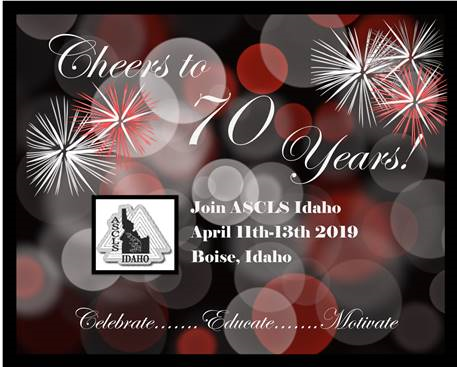 										Facility RegistrationDeadline for pre-registration is March 22, 2019 after that date $25.00 fee applies                                                                  Institution:	_	_	_                                                              Address:  					_                                         		                                    City:________________________________________State:_________Zip:_____________________________                                                              Contact person:	_______________ Phone #	Email: __________________________________The facility pass is good for 4 participant registrations for $250.00. One person can take more than one participant slot. Meal tickets for time slot chosen are included with each facility registration. Additional meal passes can be purchased for $15.00 per meal. The Friday night awards banquet dinner (6-8:30 pm) is an additional $25.00 per person and is NOT included with the facility pass. Please contact us if there are any food allergies, we will try to accommodate. See the ASCLS-Idaho website (asclsidaho.org) for additional information.    To pay by credit card visit http://ezregister.com/events/27400/PARTICIPANTS- Name and emailFill in up to 4 participant lines. Each participant can choose from the following time slots. Details on sessions can be viewed on the ASCLS Idaho website.  Fill in participant name, classes and meals that correspond to time slot chosen:Thurs. 9-2:00 pmThurs. 12:45-6:00 pmFriday  8-2:00 pmFriday 12:45-5:30 pmSaturday 8:00-1:30 pmPARTICIPANTS- Name and emailFill in up to 4 participant lines. Each participant can choose from the following time slots. Details on sessions can be viewed on the ASCLS Idaho website.  Fill in participant name, classes and meals that correspond to time slot chosen:Thurs. 9-2:00 pmThurs. 12:45-6:00 pmFriday  8-2:00 pmFriday 12:45-5:30 pmSaturday 8:00-1:30 pmThursday April 11Thursday April 11Thursday April 11Thursday April 11Thursday April 11Thursday April 11Friday April 12Friday April 12Friday April 12Friday April 12Friday April 12Friday April 12Friday April 12Friday April 12Friday April 12Friday April 12Friday April 12Saturday April 13Saturday April 13Saturday April 13Saturday April 13Saturday April 13Saturday April 13PARTICIPANTS- Name and emailFill in up to 4 participant lines. Each participant can choose from the following time slots. Details on sessions can be viewed on the ASCLS Idaho website.  Fill in participant name, classes and meals that correspond to time slot chosen:Thurs. 9-2:00 pmThurs. 12:45-6:00 pmFriday  8-2:00 pmFriday 12:45-5:30 pmSaturday 8:00-1:30 pmPARTICIPANTS- Name and emailFill in up to 4 participant lines. Each participant can choose from the following time slots. Details on sessions can be viewed on the ASCLS Idaho website.  Fill in participant name, classes and meals that correspond to time slot chosen:Thurs. 9-2:00 pmThurs. 12:45-6:00 pmFriday  8-2:00 pmFriday 12:45-5:30 pmSaturday 8:00-1:30 pmThursday AM & PM SessionsThursday AM & PM SessionsThursday AM & PM SessionsThursday AM & PM SessionsScientific  Lunch 12:45-2:00 pm        Thursday Vendor 4:00 pm-6:00pmBreakfast with Vendors 8-9:30 amLunch with vendors 12:45-2:00Banquet 6:00-8:30 pm-extra chargeKeynote  Speaker   9:30-1:00amFriday AM & PM Sessions Friday AM & PM Sessions Friday AM & PM Sessions Friday AM & PM Sessions Friday AM & PM Sessions Friday AM & PM Sessions  Student Poster Session 4-5:30 pm  Educators Forum 8-9  amG5 General Session 10:30-12pmSaturday Business Lunch 12-1:30 pmPARTICIPANTS- Name and emailFill in up to 4 participant lines. Each participant can choose from the following time slots. Details on sessions can be viewed on the ASCLS Idaho website.  Fill in participant name, classes and meals that correspond to time slot chosen:Thurs. 9-2:00 pmThurs. 12:45-6:00 pmFriday  8-2:00 pmFriday 12:45-5:30 pmSaturday 8:00-1:30 pmPARTICIPANTS- Name and emailFill in up to 4 participant lines. Each participant can choose from the following time slots. Details on sessions can be viewed on the ASCLS Idaho website.  Fill in participant name, classes and meals that correspond to time slot chosen:Thurs. 9-2:00 pmThurs. 12:45-6:00 pmFriday  8-2:00 pmFriday 12:45-5:30 pmSaturday 8:00-1:30 pm9:3011am11:15-12:45pm2:00-3:30pm2:00-3:30pmScientific  Lunch 12:45-2:00 pm        Thursday Vendor 4:00 pm-6:00pmBreakfast with Vendors 8-9:30 amLunch with vendors 12:45-2:00Banquet 6:00-8:30 pm-extra chargeKeynote  Speaker   9:30-1:00am11:15-12:45pm11:15-12:45pm11:15-12:45pm2:00pm-3:30pm2:00pm-3:30pm2:00pm-3:30pm Student Poster Session 4-5:30 pm  Educators Forum 8-9  am      G4 General Session 9-10 amG5 General Session 10:30-12pmSaturday Business Lunch 12-1:30 pmPARTICIPANTS- Name and emailFill in up to 4 participant lines. Each participant can choose from the following time slots. Details on sessions can be viewed on the ASCLS Idaho website.  Fill in participant name, classes and meals that correspond to time slot chosen:Thurs. 9-2:00 pmThurs. 12:45-6:00 pmFriday  8-2:00 pmFriday 12:45-5:30 pmSaturday 8:00-1:30 pmPARTICIPANTS- Name and emailFill in up to 4 participant lines. Each participant can choose from the following time slots. Details on sessions can be viewed on the ASCLS Idaho website.  Fill in participant name, classes and meals that correspond to time slot chosen:Thurs. 9-2:00 pmThurs. 12:45-6:00 pmFriday  8-2:00 pmFriday 12:45-5:30 pmSaturday 8:00-1:30 pmG1G2A1A2Scientific  Lunch 12:45-2:00 pm        Thursday Vendor 4:00 pm-6:00pmBreakfast with Vendors 8-9:30 amLunch with vendors 12:45-2:00Banquet 6:00-8:30 pm-extra chargeKeynote  Speaker   9:30-1:00amB 1B2B3B4B5B6 Student Poster Session 4-5:30 pm  Educators Forum 8-9  am      G4 General Session 9-10 amG5 General Session 10:30-12pmSaturday Business Lunch 12-1:30 pm1Scientific  Lunch 12:45-2:00 pm        Thursday Vendor 4:00 pm-6:00pm234Make check payable to ASCLS-IDNumber of institutional passes 	X $250.00= _ 	Mail payment and completed registration form to:For credit cDebbie CutforthAdditional meal passes 	X $ 15.00=  	  Foctototototototototohhtthttp://ezregister.com/events/27400/http://ezregister.com/events/27400/http://ezregister.com/events/27400/http://ezregister.com/events/27400/458 Highland StreetFriday Banquet 6-8:30 pm 	X $25.00 =  	email questions to: debbie.russell@pchd.net American Falls, Idaho 83211Total = _ 	